Применение системы MATLAB в научном и образовательном процессеОбъем программы: 72ч.Цель программы: показать возможность использования специализированных компьютерных программ при решении сложных научных и инженерных задачКатегория слушателей: лица, имеющие среднее профессиональное и (или) высшее образования; лица, получающие среднее профессиональное и (или)высшее образованияПродолжительность обучения: 14 дней.Форма обучения: очная, очно-заочная, заочная, По окончании обучения выдается:  удостоверение установленного образца о повышении квалификацииСодержание  программы:Организация работы в сфере MATLAB и работа с массивами Работа с графиком MATLABПрограммирование в среде MATLAB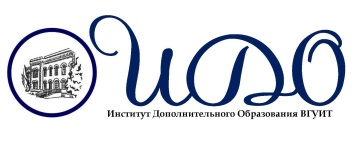 Институт дополнительного образования Воронежского государственного университета инженерных технологийг. Воронеж, пр-т Революции, 19тел./факс +7(473)253-32-41e-mail: ido@ido-vguit.ruhttp:// www.ido-vguit.ru 